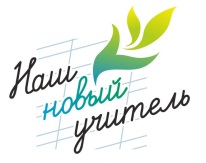 Перечень документов, представляемых заявителем на участие в конкурсе на присуждение гранта «Наш новый учитель»в 2013 годуДля участия в конкурсе на соискание гранта «Наш новый учитель» заявителю необходимо подать в печатном и электронном видах следующий пакет документов:Заявление на соискание гранта (форма 1). Анкета (форма 2). Мотивационное письмо (форма 3).Отзыв с последнего места работы или учебы (свободная форма).Ходатайство от планируемого работодателя (при наличии) (свободная форма).Копия трудовой книжки – все страницы (при наличии).Статистические данные о Соискателе гранта  (форма 4) (представляется только в электронном виде).Указанный пакет документов подается в ГУ «Республиканский центр информационно-методического обеспечения и контроля в области образования» в срок, указанный в файле «Сроки реализации мероприятия по присуждению гранта «Наш новый учитель» в 2013 году», размещенном по адресу http://mon.tatarstan.ru/rus/nash__noviy.htm.:На бумажном носителе в рабочие дни с 9-00 до 17-00 по  адресу -420036, г. Казань, ул. Социалистическая, д. 5 каб. 4 (3 этаж)(проезд автобусом №№6, 18, 33, 37, 40, 43, 52, 53, 60, 76, 78, 89, 92, 97, троллейбусом №№ 1, 13, трамваем №№9, 13  до остановки «Соцгород»); В электронном виде по электронному адресу -rcimkiao@mail.ru Телефоны для справок:   (843) 277-94-81-    Юсупова Наиля Ибрагимовна, начальник информационно-методического отдела ГУ «Республиканский центр информационно-методического обеспечения и контроля в области образования»,Газимзянова Рамзия Гаязовна, старший методист информационно-методического отдела ГУ «Республиканский центр информационно-методического обеспечения и контроля в области образования», Ахмадышева Эльвира Зуфаровна, методист информационно-методического отдела ГУ «Республиканский центр информационно-методического обеспечения и контроля в области образования»(843) 292-14-46  -  Царев Владимир Анатольевич, ведущий советник отдела общего образования Министерство образования и науки Республики Татарстан, куратор проекта.Форма № 1 Председателю оргкомитета по реализации гранта «Наш новый учитель», министру образования и науки Республики Татарстан Э.Н. Фаттахову______________________________________(Ф.И.О. заявителя)проживающего по адресу ______________________________________________________(индекс, адрес места проживания заявителя)ЗаявлениеЯ, ___________________________________________________________________, выпускник(фамилия, имя, отчество, год рождения)____________________________________________________________________________________(наименование ВУЗа, год окончания)по специадьности___________________________________________________________ прошу Вас(наименование специальности)рассмотреть мою кандидатуру на соискание гранта «Наш новый учитель» Стратегии развития образования в Республике Татарстан на 2010-2015 годы «Киләчәк» - «Будущее» по специальности учитель ________________________________ с последующим трудоустройством в муниципальное(наименование предмета)общеобразовательное учреждение ______________________________________________________ ____________________________________________________________________________________(если образовательное учреждение определено указать полное наименование учреждения; если не определено -  наименование муниципального образования, предпочтительного для трудоустройства)С условиями гранта «Наш новый учитель» ознакомлен, всем требованиям соответствую и готов к трудоустройству в муниципальное общеобразовательное учреждение Республики Татарстан на постоянной основе на срок не менее 3 лет.____________________________						_________________________(дата подачи заявления)         				                                                                    (подпись)Форма № 2Приложение 1к заявлению АНКЕТА1. Ф.И.О. полностью ___________________________________________________________________2. Число, месяц, год рождения ___________________________________________________________3. Гражданство ________________________________________________________________________4. Паспортные данные __________________________________________________________________5. ИНН _______________________________________________________________________________6. Номер страхового пенсионного свидетельства ___________________________________________7. Адрес регистрации ___________________________________________________________________8. Фактический адрес проживания (с указанием почтового индекса) ___________________________9. Домашний телефон (с указанием кода города) ____________________________________________10. Рабочий телефон (с указанием кода города) _____________________________________________11. Мобильный телефон ________________________________________________________________12. E-mail _____________________________________________________________________________13. Образование:педагогическое / непедагогическое (нужное подчеркнуть)14. Дополнительное образование:15. Ученая степень_____________________________________________________________________16. Опыт работы (общий):Общий трудовой стаж в школе (при наличии) ______________________________________________14. Награды, премии, стажировки, грамоты,  публикации (достижения)_____________________________________________________						_________________________(дата заполнения)         				                                                                    (подпись)Форма № 3 Приложение 2к заявлению МОТИВАЦИОННОЕ ПИСЬМО(*) __________________________________________________________________________________________________________________________________________________________________________________________________________________________________________________________________________________________________________________________________________________________________________________________________________________________________________________________________________________________________________________________________________________________________________________________________________________________________________________________________________________________________________________________________________________________________________________________________________________________________________________________________________________________________________________________________________________________________________________________________________________________________________________________________________________________________________________________________________________________________________________________________________________________________________________________________________________________________________________________________________________________________________________________________________________________________________________________________________________________________________________________________________________________________________________________________________________________________________________________________________________________________________________________________________________________________________________________________________________________________________________________________________________________________________________________________________________________________________________________________________________________________________________________________________________________________________________________________________________________________________________________________________________________________________________________________________________________________					         _________________________(дата заполнения)         				                                                                    (подпись)*- письмо должно обосновывать необходимость трудоустройства в школе по конкретному направлению, а также, каким образом соискатель планирует реализовать будущую работу для повышения качества образовательного процесса, достижения собственных карьерных целей и содействия социально-экономическому развитию Республики Татарстан.  -текст оформляется в произвольной форме с учетом требований положения объемом не более 1 печатного листа.Форма № 4 Приложение 3к заявлению в электронном видеСТАТИСТИЧЕСКИЕ ДАННЫЕо Соискателе гранта «Наш новый учитель»(заполняется только в электронном виде в формате «*.xls»)Название учебного заведенияДатаобученияГородКвалификацияСпециальностьНазвание учебного заведенияДатаобученияГородНаименование программыПериодНаименование учрежденияДолжность Адрес учрежденияФИОВозраст, полных летОбразованиеОбразованиеОбразованиеОбразованиеОбразованиеОбразованиеОбразованиеОбразованиеТрудоустройствоТрудоустройствоТрудоустройствоТрудоустройствоКонтактКонтактЛичная информацияЛичная информацияЛичная информацияЛичная информацияФИОВозраст, полных летГод окончания вузаПолное наименование  вуза, который закончил Соискатель Полное наименование  вуза, который закончил Соискатель Аббревиатура  вуза, который закончил СоискательКвалификация и специальность по дипломуНаличие педагогического образования,  есть/нет№ диплома  (при наличии)Средний бал по дипломуОбучение в аспирантуре, да/нетНаличие ученой степени, есть/нетПредмет, заявляемый для трудоустройстваМуниципальное образование, планируемое к трудоустройствуНаименование общеобразовательного учреждения,  планируемого для трудоустройстваНаличие трудовой книжки,№ если есть/нет№ мобильного телефонаАдрес электронной почты  е-mail Паспорт, № кем и когда выдан,ИНН№ свидетельства пенсионного страхованияАдрес фактического проживания